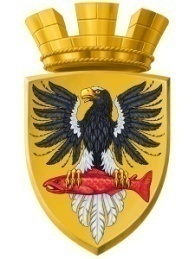                           Р О С С И Й С К А Я   Ф Е Д Е Р А Ц И ЯКАМЧАТСКИЙ КРАЙП О С Т А Н О В Л Е Н И ЕАДМИНИСТРАЦИИ ЕЛИЗОВСКОГО ГОРОДСКОГО ПОСЕЛЕНИЯот   09.  10.  2015					        № 734 -п         г. ЕлизовоВо исполнение требований  ст. 24 Градостроительного кодекса  Российской Федерации, в соответствии со ст.14 Федерального закона от 06.10.2003 № 131-ФЗ «Об общих принципах организации местного самоуправления в Российской Федерации» и Постановлением Правительства Камчатского края от 15.08.2011 N 340-П "Об утверждении региональных нормативов градостроительного проектирования Камчатского края", согласно  Решения Собрания депутатов Елизовского городского  № 1033 от 16.11.2010 «Об утверждении Генерального плана Елизовского городского поселения», в связи со сложившейся застройкой г. Елизово и на основании обращений жителей Елизовского городского поселения ПОСТАНОВЛЯЮ1. Приступить к подготовке предложений о внесении изменений в Генеральный план Елизовского городского поселения в части внесения изменений в схему существующих и планируемых границ земель транспорта и связи: 1.1. Установления ширина поперечных профилей улиц местного значения: Нестерова, Омская, Талалихина  -  10-15м;1.2. Исключения разворотных площадок на улицах: Тверская, Осенняя, Винокурова. 	2. Установить, что предложения физических и юридических лиц о порядке, содержании и сроках подготовки предложений о внесении изменений в Генплан, указанных в п.1 настоящего постановления, принимаются Управлением архитектуры и градостроительства администрации Елизовского городского поселения в течение месяца со дня опубликования  настоящего постановления по адресу: г. Елизово, ул. В. Кручины, 20, каб. 23, тел. 73016.	3. Управлению делами администрации Елизовского городского поселения  (Т.С. Назаренко)  разместить  настоящее постановление в информационно - телекоммуникационной сети «Интернет» на официальном сайте  администрации Елизовского городского поселения. 5. Контроль за реализацией настоящего постановления возложить на руководителя Управления архитектуры и градостроительства  администрации  Елизовского городского поселения  О.Ю. Мороз.	6. Настоящее постановление  вступает в силу после официального  опубликования (обнародования). 	ВрИО Главы администрации Елизовского городского поселения                                                                          Д.Б. ЩипицынО подготовке предложений о внесении изменений в Генеральный план Елизовского городского поселения  